                        			Α.Π. 1576 / 31-10-2017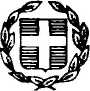 		Ημερομηνία: 31/10/2017		Αρ. Πρωτ.: 1567ΠΡΟΣΚΛΗΣΗ ΕΚΔΗΛΩΣΗΣ ΕΝΔΙΑΦΕΡΟΝΤΟΣ ΓΙΑΠΟΛΥΗΜΕΡΗ ΕΚΔΡΟΜΗ Γ΄ ΛΥΚΕΙΟΥ ΣΤΗΝ ΚΡΗΤΗΔιευκρινίζεται ότι: α) η προσφορά κατατίθεται κλειστή στο σχολείο, δεν γίνονται δεκτά emails ή fax  β) με κάθε προσφορά κατατίθεται από το ταξιδιωτικό γραφείο απαραιτήτως  βεβαίωση συνδρομής νόμιμων προϋποθέσεων λειτουργίας τουριστικού γραφείου, σε συνδυασμό με φορολογική και ασφαλιστική ενημερότητα.γ) Η επιτροπή πέραν της τιμής, θα συνεκτιμήσει την ποιότητα των παρεχόμενων υπηρεσιών, της ασφάλειας των εκδρομέων και τις αναγκαίες εγγυήσεις και δεν υποχρεούται να επιλέξει το πρακτορείο που μειοδοτεί.δ) Επιπροσθέτως ζητείται από τους παρόχους ταξιδιωτικών υπηρεσιών και Υπεύθυνη Δήλωση του Ν. 1599 / 86 για τη γειτνίαση των καμπινών στο πλοίο και των δωματίων στο ξενοδοχείο.                                                                                     Ο Διευθυντής                                                                                  Γεώργιος Η. Ηλιόπουλος 1ΣΧΟΛΕΙΟ1ο ΓΕΝΙΚΟ ΛΥΚΕΙΟ ΝΕΟΥ ΨΥΧΙΚΟΥ2ΠΡΟΟΡΙΣΜΟΣ/ΟΙΗΜΕΡΟΜΗΝΙΑ ΑΝΑΧΩΡΗΣΗΣΚΑΙ ΕΠΙΣΤΡΟΦΗΣΠροορισμός: ΚΡΗΤΗ, με διαμονή στην περιοχή των ΧΑΝΙΩΝΑναχώρηση ΚΥΡΙΑΚΗ 3-12-2017 απόγευμα από το σχολείο.Επιστροφή  ΣΑΒΒΑΤΟ 9-12-2017  πρωί στο σχολείο.ΕναλλακτικάΑναχώρηση ΚΥΡΙΑΚΗ 10-12-2017 απόγευμα από το σχολείο.Επιστροφή  ΣΑΒΒΑΤΟ 16-12-2017  πρωί στο σχολείο.3ΠΡΟΒΛΕΠΟΜΕΝΟΣ ΑΡΙΘΜΟΣ ΣΥΜΜΕΤΕ-ΧΟΝΤΩΝ   (ΜΑΘΗΤΕΣ-ΚΑΘΗΓΗΤΕΣ)85 έως και 99 μαθητές – 5 καθηγητές4ΜΕΤΑΦΟΡΙΚΟ ΜΕΣΟ/ΑΠΡΟΣΘΕΤΕΣ ΠΡΟΔΙΑΓΡΑΦΕΣΠούλμαν από σχολείο μέχρι λιμάνι Πειραιά.Πούλμαν, με την εκ του νόμου προβλεπόμενη πιστοποίηση, από πρωί 4-12-17 μέχρι και βράδυ 8-12-17 (ή στις αντίστοιχες εναλλακτικές ημερομηνίες) σε όλες τις μετακινήσεις επί κρητικού εδάφους Πλοίο Πειραιάς-Ηράκλειο, με επιστροφή.Πούλμαν από λιμάνι Πειραιά μέχρι σχολείο.5ΚΑΤΗΓΟΡΙΑ ΚΑΤΑΛΥΜΑΤΟΣΠΡΟΣΘΕΤΕΣ ΠΡΟΔΙΑΓΡΑΦΕΣ(ΜΟΝΟΚΛΙΝΑ/ΔΙΚΛΙΝΑ/ΤΡΙΚΛΙΝΑ-ΠΡΩΙΝΟ Ή ΗΜΙΔΙΑΤΡΟΦΗ)Ξενοδοχείο  5 ****  στην ευρύτερη περιοχή των Χανίων (σε ακτίνα 25 χιλιομέτρων)4 διανυκτερεύσεις, Δευτέρα 4-12-17 έως και Πέμπτη 8-12-17 ή Δευτέρα 11-12-17 έως και                            Πέμπτη 14-12-17,Μαθητές δίκλινα/τρίκλινα, στον ίδιο όροφο. Καθηγητές μονόκλινα.Ημιδιατροφή στο ξενοδοχείο. Υποχρεωτική βεβαίωση κράτησης δωματίων.6ΛΟΙΠΕΣ ΥΠΗΡΕΣΙΕΣ (ΠΡΟΓΡΑΜΜΑ, ΠΑΡΑΚΟΛΟΥΘΗΣΗΕΚΔΗΛΩΣΕΩΝ, ΕΠΙΣΚΕΨΗ ΧΩΡΩΝ κ.τ.λ.)1. Ξενάγηση στην Κνωσσό (ξεναγός). 2. Ξενάγηση στην παλιά πόλη και το ενετικό λιμάνι των Χανίων (ξεναγός).Συνοδός του γραφείου σε όλη τη διάρκεια της εκδρομής.7ΥΠΟΧΡΕΩΤΙΚΗ ΑΣΦΑΛΙΣΗ ΕΥΘΥΝΗΣ ΔΙΟΡΓΑΝΩΤΗ ΝΑΙ8ΠΡΟΣΘΕΤΗ ΠΡΟΑΙΡΕΤΙΚΗ ΑΣΦΑΛΙΣΗ ΚΑΛΥΨΗΣ ΕΞΟΔΩΝ  ΣΕ ΠΕΡΙΠΤΩΣΗ ΑΤΥΧΗΜΑΤΟΣ  Ή ΑΣΘΕΝΕΙΑΣΝΑΙ9ΤΕΛΙΚΗ ΣΥΝΟΛΙΚΗ ΤΙΜΗ ΟΡΓΑΝΩΜΕΝΟΥ ΤΑΞΙΔΙΟΥ(ΣΥΜΠΕΡΙΛΑΜΒΑΝΟΜΕΝΟΥ  Φ.Π.Α., δημοτικών φόρων και εισόδων σε μουσεία)ΝΑΙ10ΕΠΙΒΑΡΥΝΣΗ ΑΝΑ ΜΑΘΗΤΗ(ΣΥΜΠΕΡΙΛΑΜΒΑΝΟΜΕΝΟΥ Φ.Π.Α., δημοτικών φόρων και εισόδων σε μουσεία)ΝΑΙ11ΚΑΤΑΛΗΚΤΙΚΗ ΗΜΕΡΟΜΗΝΙΑ ΚΑΙ ΩΡΑ ΥΠΟΒΟΛΗΣ ΠΡΟΣΦΟΡΑΣΔευτέρα  6/11/2017 και ώρα 14:0012ΗΜΕΡΟΜΗΝΙΑ ΚΑΙ ΩΡΑ ΑΝΟΙΓΜΑΤΟΣ ΠΡΟΣΦΟΡΩΝΤρίτη  7/11/2017 και ώρα 14:0013ΡΗΤΡΑ ΑΘΕΤΗΣΗΣ ΟΡΩΝ ΣΥΜΒΑΣΗΣ20% του συνολικού ποσού. Αυτό θα πληρωθεί την επομένη της επιστροφής, στο χώρο του σχολείου.